Piątek: CO PISZCZY W TRAWIE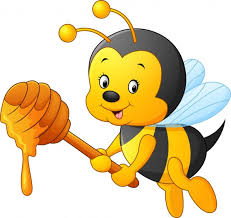 Temat dnia: Pracowity jak pszczoła.Witajcie Motylki!Posłuchajcie uważnie „Jak pszczoły robią miód?”https://www.youtube.com/watch?v=aO67AbeIOAk „Od kwiatka do miodu” – historyjka obrazkowa – przyglądnij się obrazkom, spróbuj ułożyć je w odpowiedniej kolejności, a następnie opowiedz całą historyjkę.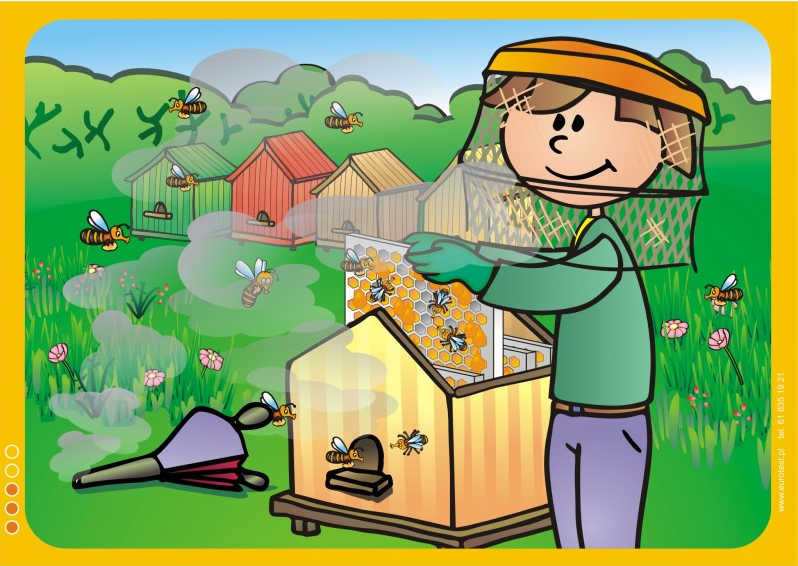 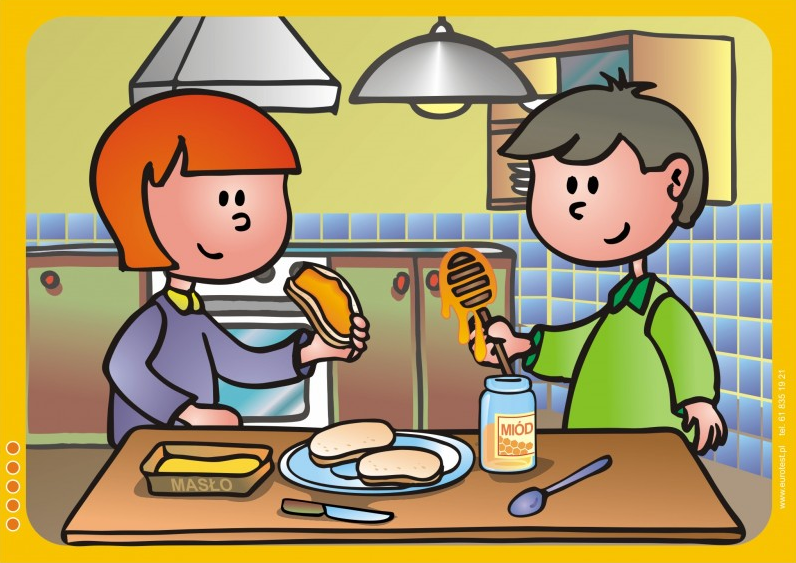 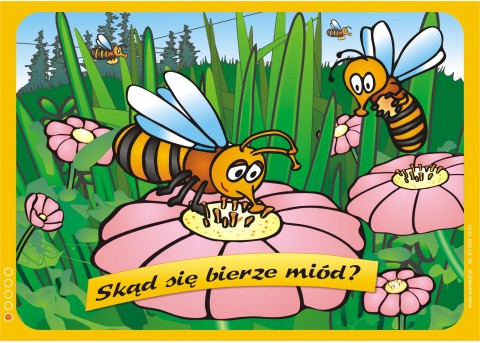 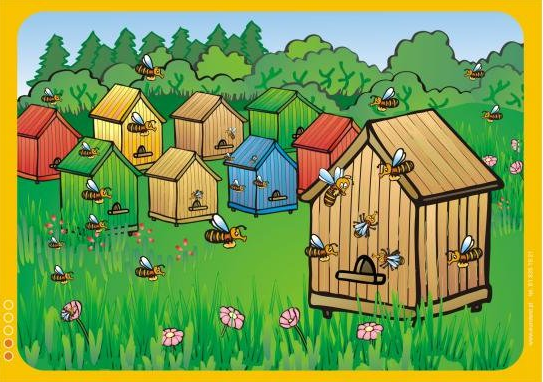 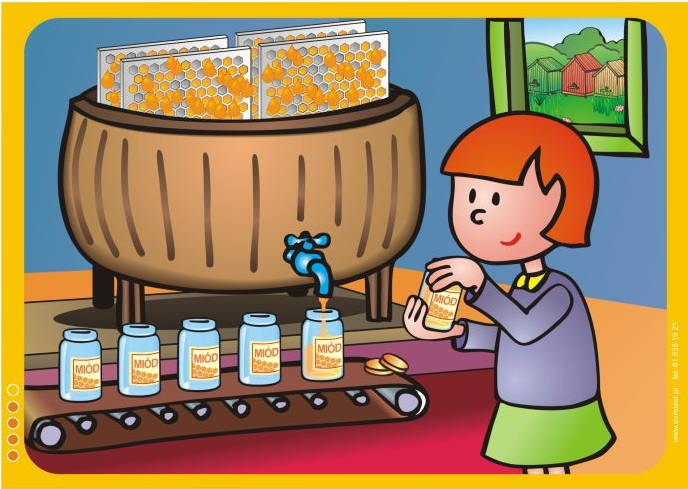 „Taniec na łące” – weź chustę lub wstążkę i zatańcz („Walc Kwiatów” - P. Czajkowski).https://www.youtube.com/watch?v=GC7PycSBILc 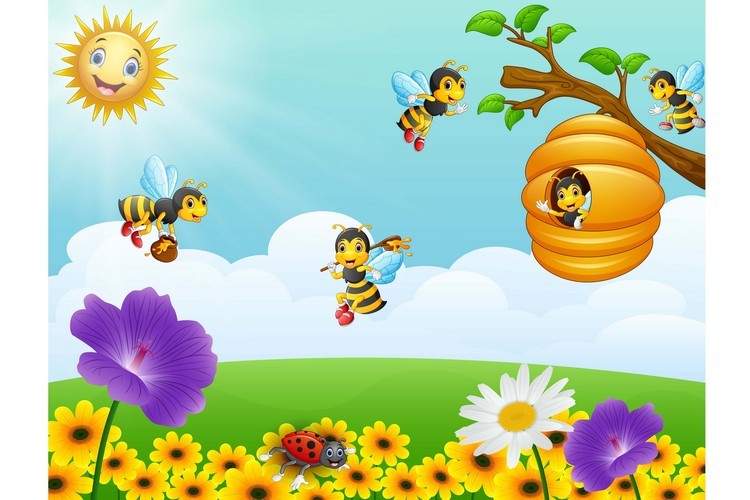 Część podsumowująca„Jak powstał miód” – zabawa naśladowcza, utrwalenie wiadomości o etapach powstania miodu.pszczoła siedzi na kwiatku, zbiera nektar i pyłek kwiatowy – dzieci przykucają,pszczoła leci do ula 	– dzieci wstają, naśladują machanie skrzydłami,pszczoła jest w ulu, robi plastry miodu – dzieci przykucają, naśladują rysowanie plastrów miodu na podłodze,pszczelarz wyjmuje z ula plastry miodu – dzieci wstają i naśladują otwieranie ula,miód jest w słoiku, dzieci robią kanapki z miodem – dzieci naśladują odkręcanie słoika, smarowanie chleba, oblizują się po zjedzeniu kanapki.„Słodki miodek” – Proszę w miarę możliwości dać dziecku do degustacji kanapkę lub wafel z miodem.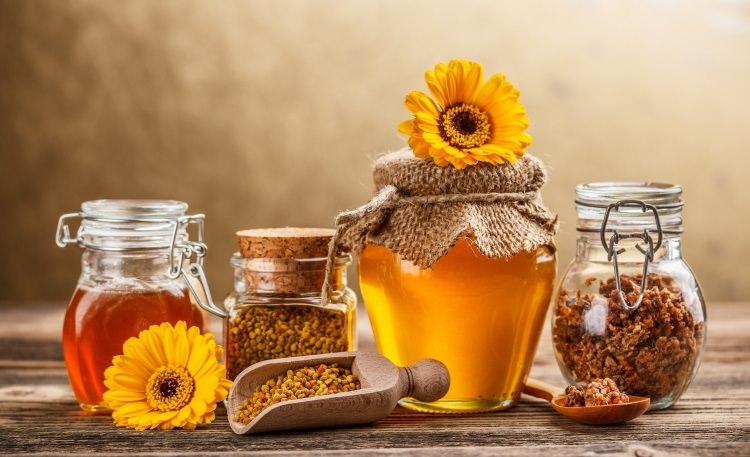 Po słodkim poczęstunku pora jeszcze trochę popracować. Zrobimy pszczółkę, mam dla Was kilka propozycji, wybierzcie sami tą, która Wam się najbardziej podoba. 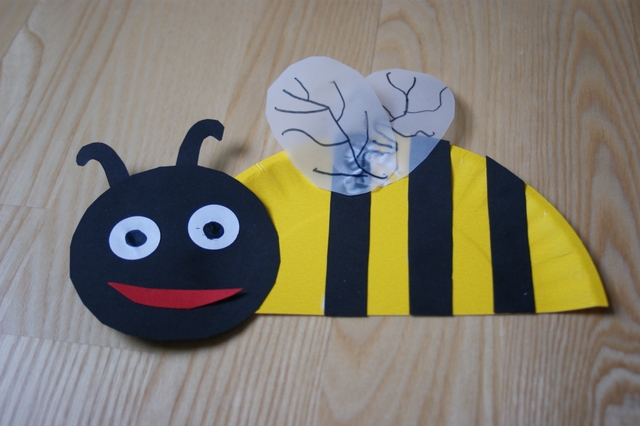 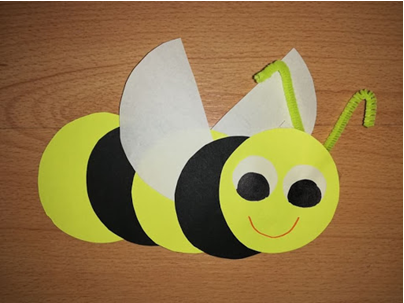 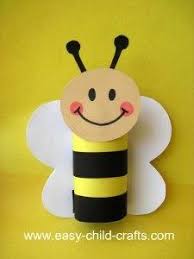 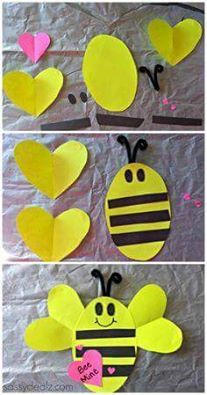 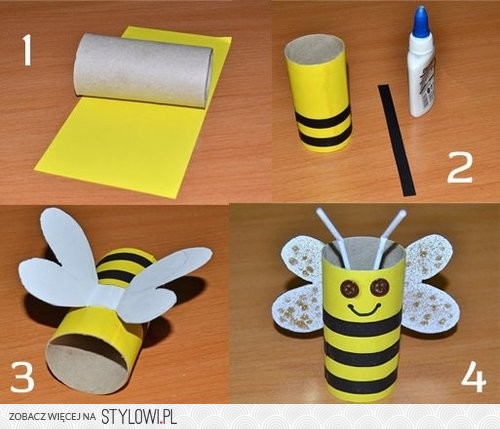 „Pracowity jak pszczoła” – ćwiczenie z książki „Pięciolatek – Razem poznajemy świat”, cz.4, s. 28.Otocz prawidłową liczbę.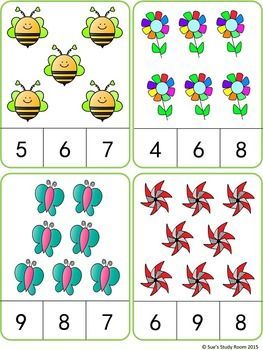 Życzymy dobrej zabawy
pani Renia i pani Gabrysia